Add logo here

[Name of Physician/Provider Entity]
Payment Plan Agreement
Thank you for choosing [PHYSICIAN PRACTICE/ENTITY LEGAL NAME] as your health care provider. We are committed to the success of your treatment and care. Payment for services provided is a part of the physician-patient relationship with your doctor. Per the financial policy of the practice, patients and guarantors are responsible for making the necessary payments toward the services they receive. With the changing environment in health care, more responsibility for payment is being placed on the patient in the form of copays, high deductibles and out-of-pocket costs.At the sole discretion of the practice, we are offering you this opportunity to set up a mutually feasible payment plan for treatment you will receive or have already received. This payment plan agreement authorizes us to obtain and keep your credit or debit card information on file as a convenient method of payment for the services provided. Your credit or debit card will be charged automatically for the negotiated amount, on the mutually agreed date. Continuous periodic installments are required for the duration of time an outstanding balance exists on your account.In consideration of the practice accepting installment payments toward your balance, you are expected to:Make the payments as agreed upon without default.Make payments until the outstanding balance in your account is zero dollars ($0).For your convenience, our practice offers this payment plan with no finance or interest charges. If we receive the periodic payments set forth in this agreement, our practice shall not pursue any additional collection actions on your account. However, any default on the terms of this payment agreement shall render the entire outstanding balance due immediately, and payment in full will be expected. A default on the terms of this agreement will result in our practice pursuing collection efforts. If you have insurance coverage, our practice will submit all claims to your insurance for reimbursement. By signing this agreement, you waive the statute of limitations as a defense to any lawsuit for the collection of any amounts due.This payment agreement shall be considered binding after the responsible party has signed and dated the agreement and payment authorization overleaf.I agree to the terms of this Payment Plan Agreement:CARDHOLDER INFORMATIONDisclaimer: While the information and guidance provided in this document is believed to be current and accurate at the time of posting, it is not intended to be and should not be construed to be or relied upon as legal, financial, or consulting advice. Before use, each document should be tailored to the unique nature of your practice, including applicable state law. Consult with an attorney and other advisors. References and links to third parties do not constitute an endorsement or sponsorship by the AMA, and the AMA hereby disclaims all express and implied warranties of any kind in the information provided.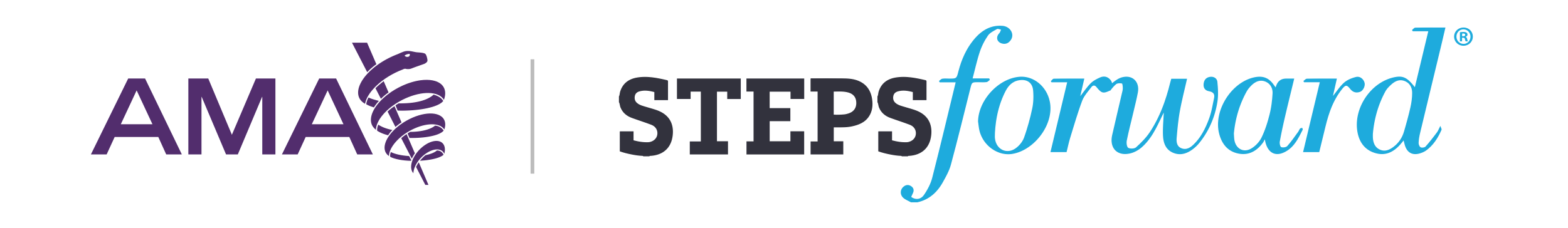 © 2023 American Medical Association. All rights reserved.Add logo here

Credit/Debit Card Pre-Authorization FormI authorize [PHYSICIAN PRACTICE/ENTITY LEGAL NAME] to charge my credit card for the following outstanding balances using the payment method selected below:	 This visit only	 All visits this calendar year	 PerpetualPAYMENT INFORMATIONDisclaimer: While the information and guidance provided in this document is believed to be current and accurate at the time of posting, it is not intended to be and should not be construed to be or relied upon as legal, financial, or consulting advice. Before use, each document should be tailored to the unique nature of your practice, including applicable state law. Consult with an attorney and other advisors. References and links to third parties do not constitute an endorsement or sponsorship by the AMA, and the AMA hereby disclaims all express and implied warranties of any kind in the information provided.© 2023 American Medical Association. All rights reserved.Last nameFirst nameDOBAddressMRNPatient signature:Date:Patient name:Cardholder signature:Date:Cardholder name: Balance remaining after claim(s) is (are) processed, not to exceed $for: All visits fromto Recurring charges of $to be assessed every(frequency) until the balance onmy account is paid off.my account is paid off.my account is paid off.my account is paid off.my account is paid off. Visa®    American Express®   MasterCard®   Discover Card®   Other:   Patient name:Cardholder name:Cardholder address:City:State:Zip:Credit card number:Exp. date:CVV/CVC/CVC2 code:Cardholder signature:Date:Cardholder name: